Summer Newsletter 2018-19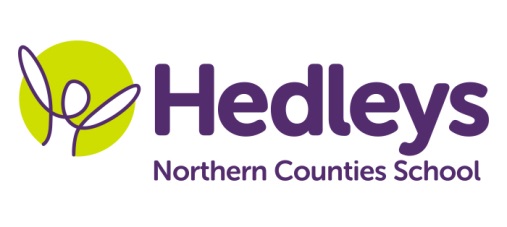 Dear Parents and Carers,We hope you had a lovely Easter break and that the weather was good wherever you were.  We have continued to grow within our class by welcoming a new pupil who has settled well. The interactions between all our young people have excelled our expectations and some lovely communication has been observed. We have also welcomed two new SSAs called Kelly Murphy and Samara Devlin-Jones who have both become established quickly and have gained so many new skills.Our summer term topic is ‘The Great Outdoors’ where it provides our pupils with a range of activities and experiences relating to the outdoors and more specifically to some great adventures. The individual and group activities will be devised around this theme giving the pupils the opportunity to interact with a wide range of stimuli. Within this we will continue to focus on our communication, physical skills and sensory exploration, all of which remain integrated throughout all daily sessions.We have an arts project starting within our class carried out by an external agency. We do not have full details yet but when we do we will inform you all. … it should be very exciting.In speech and language therapy sessions with Nicola Leonard & Carra Lynn Lindsey we will enjoy a sensory story based on the topic, build relationships with our new friends in social games, and work on EyeGaze and switching to communicate likes and dislikes. In occupational therapy and physiotherapy sessions with Michele McCafferty and Gemma James we will be developing and maintaining our physical skills, while working on our individual targets which will also include rebound and hydrotherapy.Our class timetable is very similar to the previous term with individual timetables meeting our pupils’ specific needs.As always please do not hesitate to get in touch if you have any questions or queries and thank you all for your continued support and communication with school, it really is so helpful.Please don’t hesitate to contact us on: r.jeffares@percyhedley.org.uk, j.lowdon@percyhedley.org.ukj.patterson@percyhedley.org.uk Best wishes, Rachel, Julia and the class team